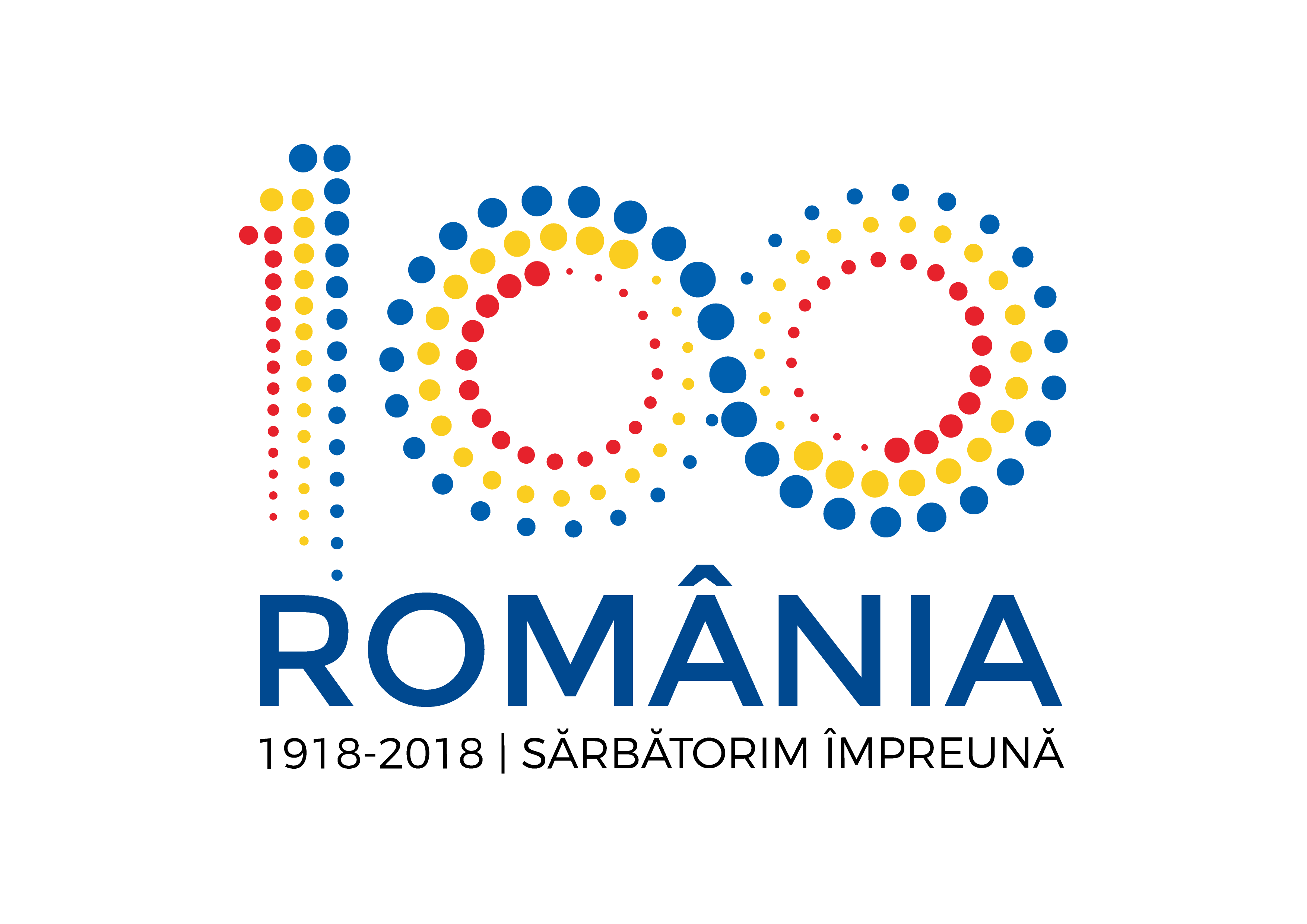 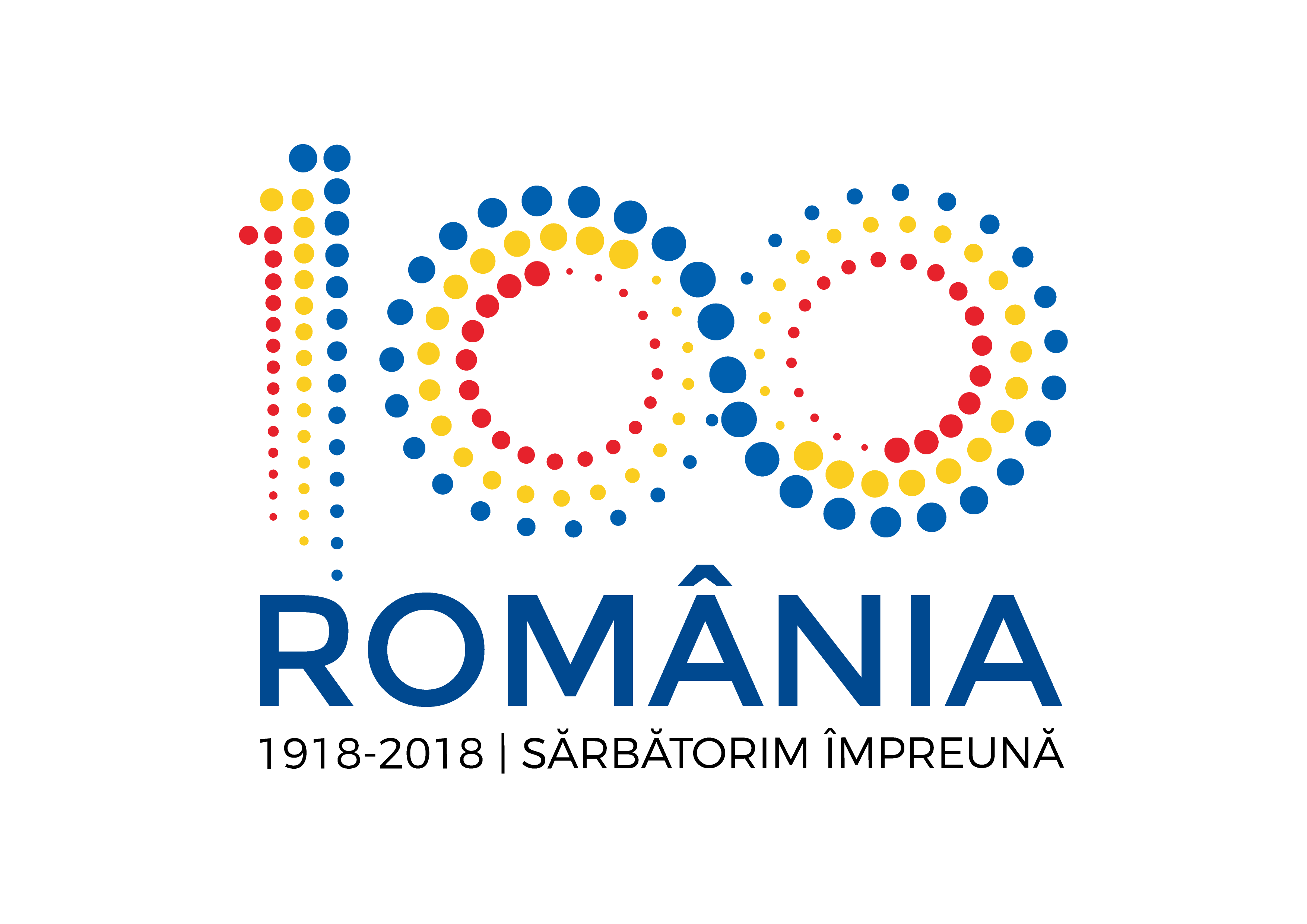 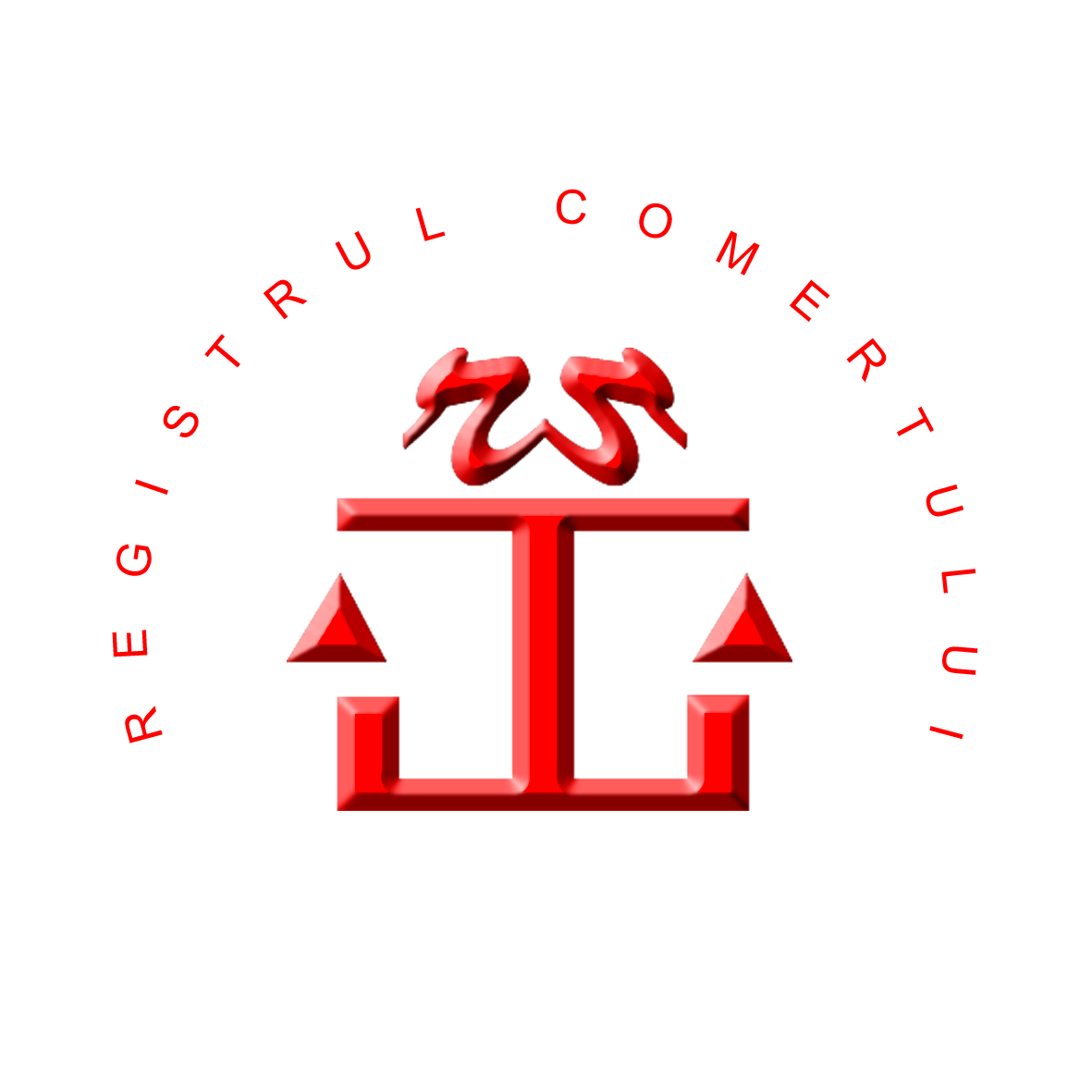 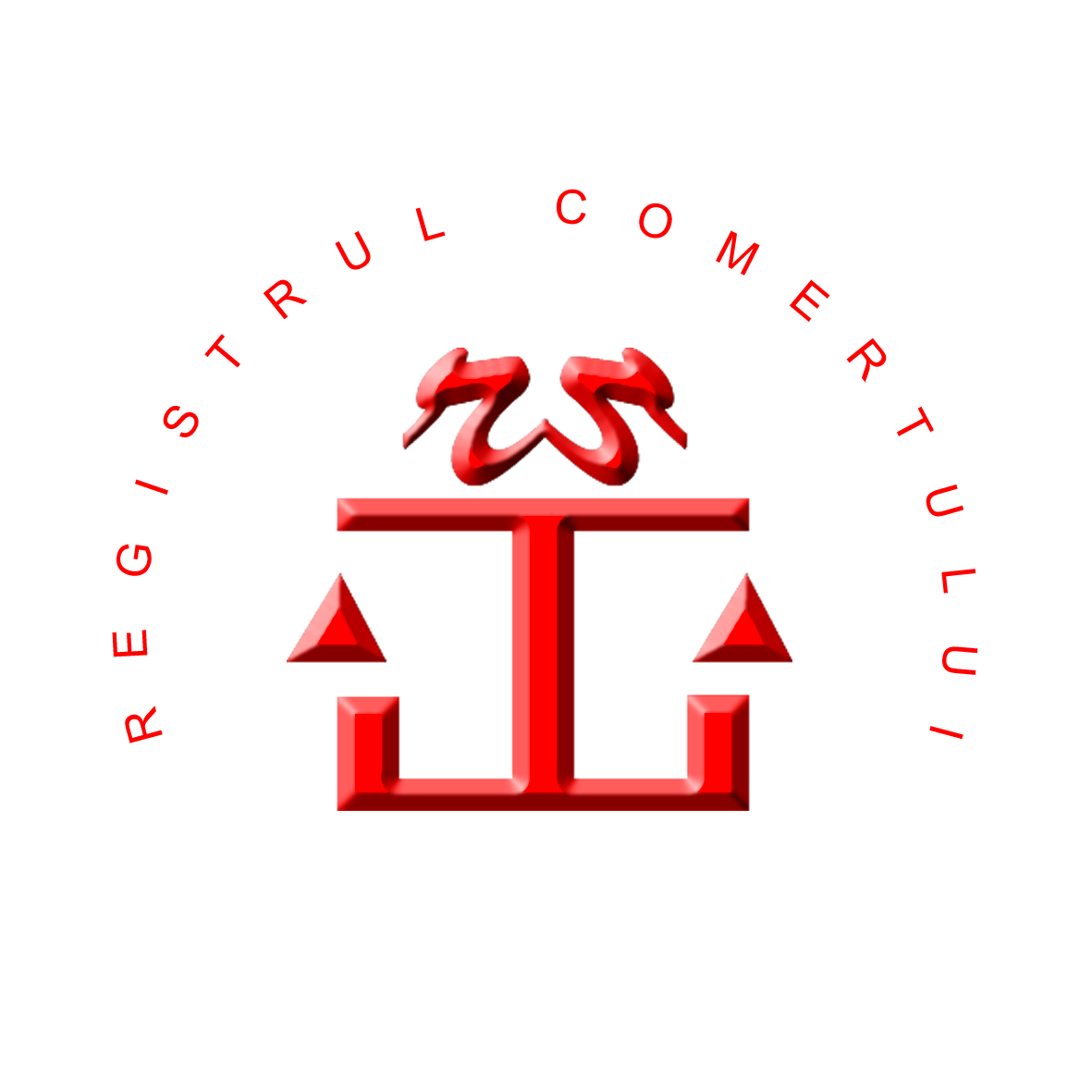 PRINCIPIILE PRELUCRĂRII DATELOR CU CARACTER PERSONALExtras din Regulamentul (UE) nr. 679/2016 privind protecția persoanelor fizice în ceea ce privește prelucrarea datelor cu caracter personal și privind libera circulație a acestor date și de abrogare a Directivei 95/46/CE(Regulamentul general privind protecția datelor)Capitolul II: PrincipiiArt.5: Principii legate de prelucrarea datelor cu caracter personal(1) Datele cu caracter personal sunt:	a)prelucrate în mod legal, echitabil şi transparent faţă de persoana vizată ("legalitate, echitate şi transparenţă");	b)colectate în scopuri determinate, explicite şi legitime şi nu sunt prelucrate ulterior într-un mod incompatibil cu aceste scopuri; prelucrarea ulterioară în scopuri de arhivare în interes public, în scopuri de cercetare ştiinţifică sau istorică ori în scopuri statistice nu este considerată incompatibilă cu scopurile iniţiale, în conformitate cu articolul 89 alineatul (1) ("limitări legate de scop");	c)adecvate, relevante şi limitate la ceea ce este necesar în raport cu scopurile în care sunt prelucrate ("reducerea la minimum a datelor");	d)exacte şi, în cazul în care este necesar, să fie actualizate; trebuie să se ia toate măsurile necesare pentru a se asigura că datele cu caracter personal care sunt inexacte, având în vedere scopurile pentru care sunt prelucrate, sunt şterse sau rectificate fără întârziere ("exactitate");	e)păstrate într-o formă care permite identificarea persoanelor vizate pe o perioadă care nu depăşeşte perioada necesară îndeplinirii scopurilor în care sunt prelucrate datele; datele cu caracter personal pot fi stocate pe perioade mai lungi în măsura în care acestea vor fi prelucrate exclusiv în scopuri de arhivare în interes public, în scopuri de cercetare ştiinţifică sau istorică ori în scopuri statistice, în conformitate cu articolul 89 alineatul (1), sub rezerva punerii în aplicare a măsurilor de ordin tehnic şi organizatoric adecvate prevăzute în prezentul regulament în vederea garantării drepturilor şi libertăţilor persoanei vizate ("limitări legate de stocare");	f)prelucrate într-un mod care asigură securitatea adecvată a datelor cu caracter personal, inclusiv protecţia împotriva prelucrării neautorizate sau ilegale şi împotriva pierderii, a distrugerii sau a deteriorării accidentale, prin luarea de măsuri tehnice sau organizatorice corespunzătoare ("integritate şi confidenţialitate").